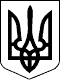 Дергачівська міська рада             Х сесія VІI скликанняРІШЕННЯВід 31 травня 2016 року                                                                                         	№ 25Про надання дозволу на розробку проекту землеустрою щодо відведення земельної ділянки для ведення особистого селянського господарства в м. Дергачі, район провулка Веселий Дергачівського району Харківської області гр. Бережному С.І. Розглянувши клопотання гр. Бережного Сергія Івановича, який зареєстрований за адресою: м. Дергачі, вул. Харківська, 34 Дергачівського району Харківської області про надання дозволу на розробку проекту землеустрою щодо відведення земельної ділянки в м. Дергачі, район провулка Веселий, для ведення особистого селянського господарства, орієнтовною площею , графічні матеріали на яких зазначено бажане місце розташування земельної ділянки, довідку № 775 з державної статистичної звітності про наявність земель та розподіл їх за власниками земель, землекористувачами, угіддями,  керуючись ст.ст. 12,33,118,121,122 Земельного кодексу України, ст. 25,50 Закону України «Про землеустрій», ст.ст. 25,26,59 Закону України «Про місцеве самоврядування в Україні», міська рада, -ВИРІШИЛА:  Дозволити гр. Бережному Сергію Івановичу замовити в організації, яка має відповідний дозвіл (ліцензію на виконання робіт та сертифікованих інженерів - землевпорядників) розробку проекту землеустрою щодо відведення земельної ділянки,  орієнтовною площею  для ведення особистого селянського господарства в м. Дергачі,   район провулка Веселий Дергачівського району Харківської області.2. Проект землеустрою щодо відведення земельної ділянки погоджений у відповідності до чинного законодавства подати на розгляд до Дергачівської міської ради. 3. Контроль за виконанням даного рішення покласти на депутатську комісію з питань аграрної політики, будівництва, житлово-комунального господарства та екології.Дергачівський міський голова                                                                О.В.Лисицький